Tytuł: Obustronny pierwotny pigmentowany rozrost drobnoguzkowy nadnerczy jako składowa zespołu Carney’a- opis przypadku.Tytuł skrócony: Opis przypadku zespołu Carney’a.Autorzy: Dorota Sikorska1, Lucyna Bednarek-Papierska2, Ewa Mojs3, Ewa Makowska3, Marek Ruchała4, Włodzimierz Samborski11. Klinika Reumatologii i Rehabilitacji, Uniwersytet Medyczny im. K. Marcinkowskiego w Poznaniu2. Kliniki Endokrynologii, Centrum Medycznego Kształcenia Podyplomowego w Warszawie.3.  Zakład Psychologii Klinicznej, Uniwersytet Medyczny im. K. Marcinkowskiego w Poznaniu4. Klinika Endokrynologii, Przemiany Materii i Chorób Wewnętrznych, Uniwersytet Medyczny im. K. Marcinkowskiego w PoznaniuAutor do korespondencji: Dorota SikorskaKlinika Reumatologii i Rehabilitacji, Uniwersytet Medyczny w Poznaniue-mial: dorotasikorska@ump.edu.pltel. (+ 48) 61 831-02-80fax. (+48) 61  831-02-44Abstrakt:Przedstawiono opis przypadku 20-letniej pacjentki z zespołem Cushing’a, w przebiegu zespołu Carney’a. Zespół Carney’a jest dziedziczony w sposób autosomalny dominujący i wiąże się z występowaniem: pierwotnego pigmentowanego rozrostu drobnoguzkowego nadnerczy, śluzaków skóry i serca, przebarwień na skórze oraz guzów sutka, jąder, jajników, tarczycy czy przysadki mózgowej.Słowa kluczowe:Zespół Carney’a, zespół Cushinga, pierwotny pigmentowany rozrost drobnoguzkowy nadnerczy, adrenalektomia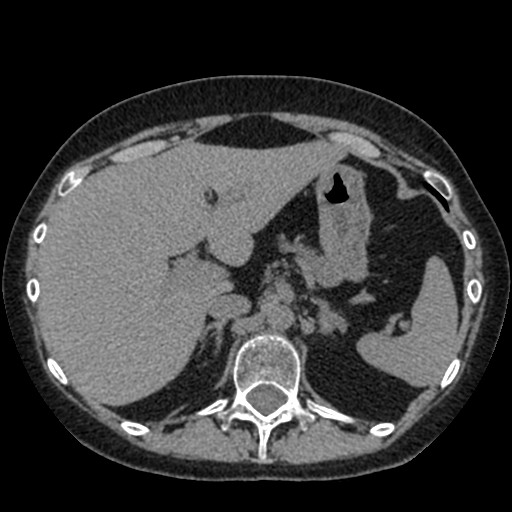 Rycina 1. Guz nadnercza.